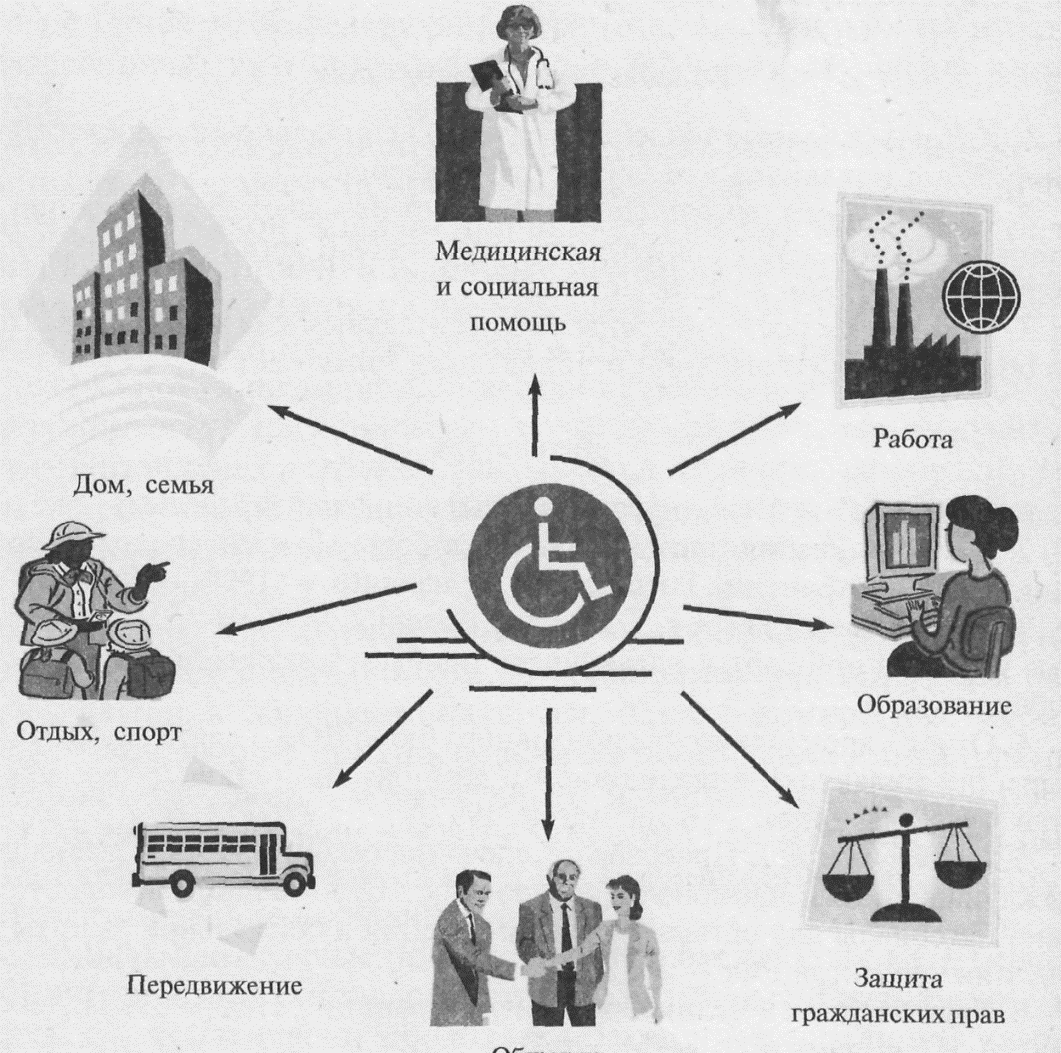 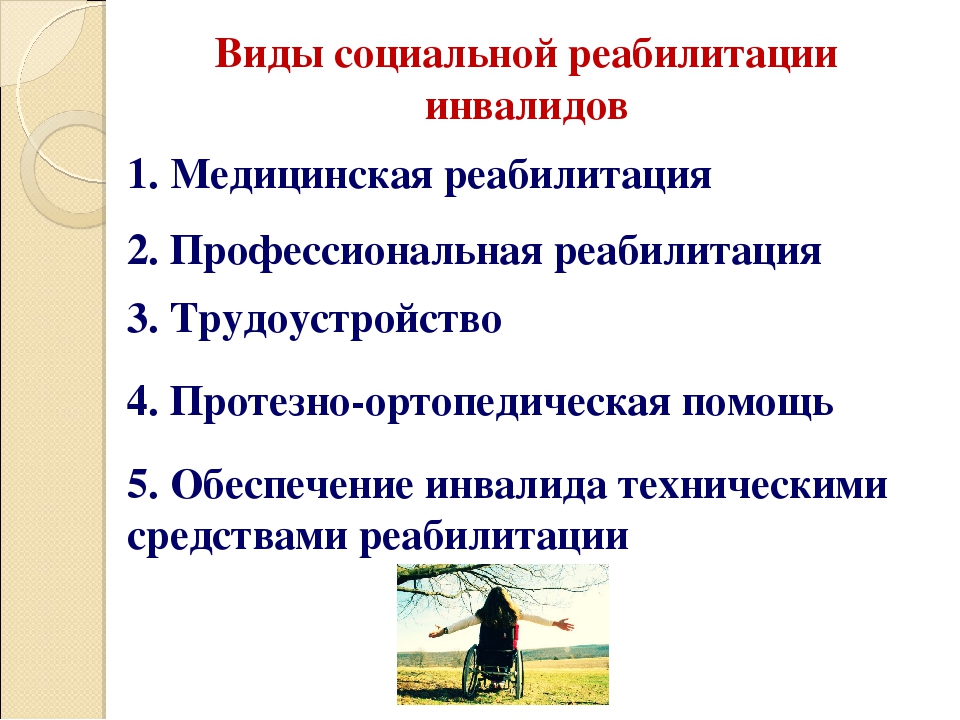 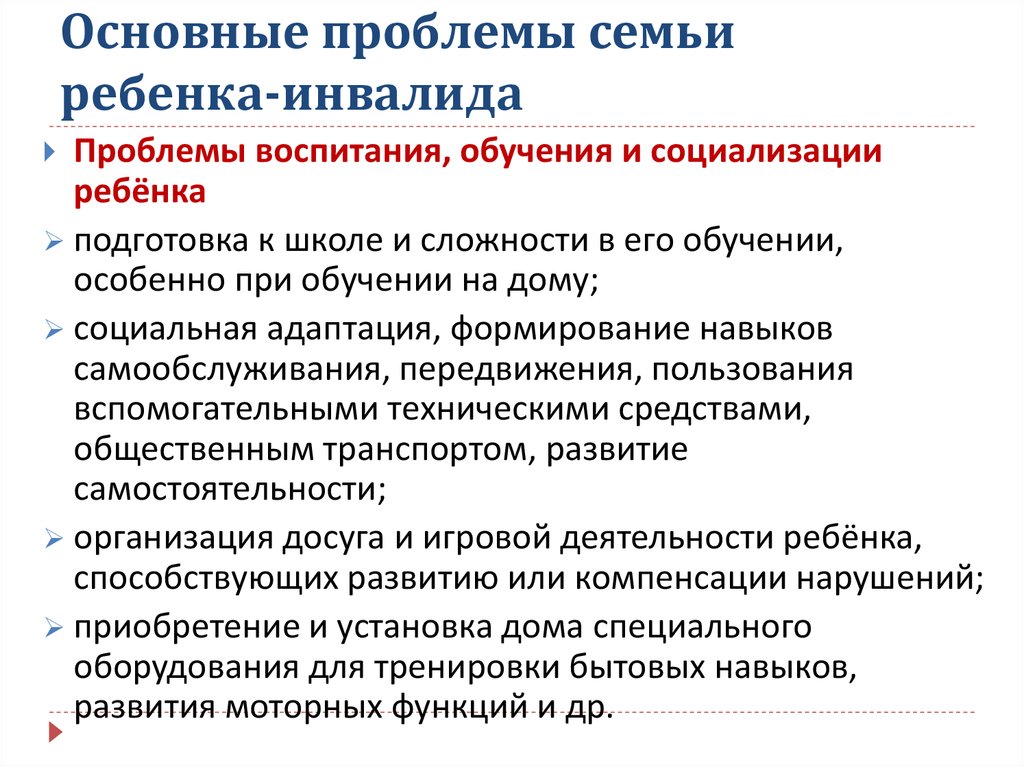 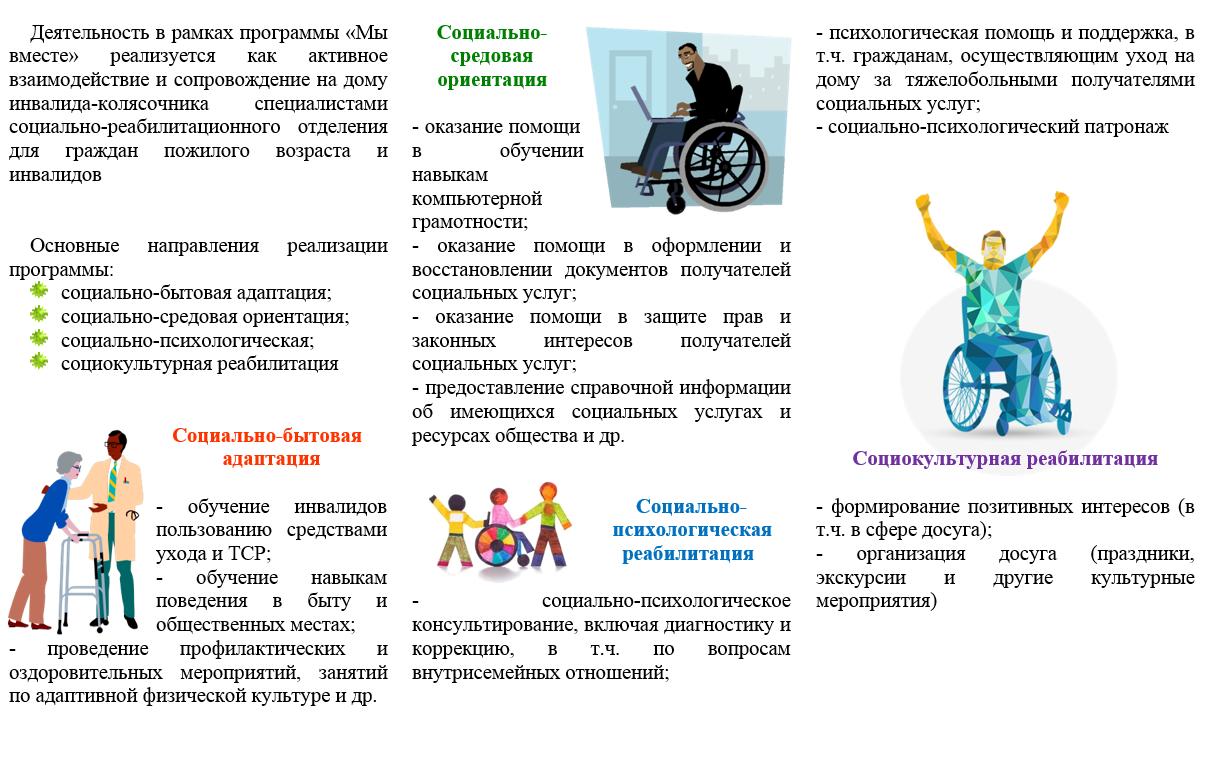 „Krok do przodu”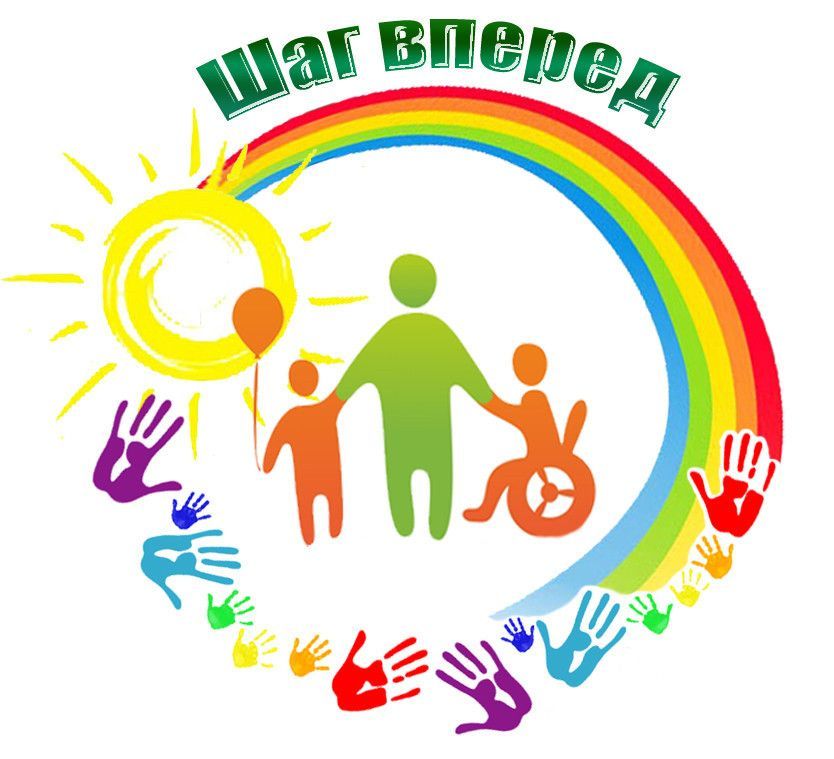 „Wszyscy jesteśmy równi, ale prawa mamy różne”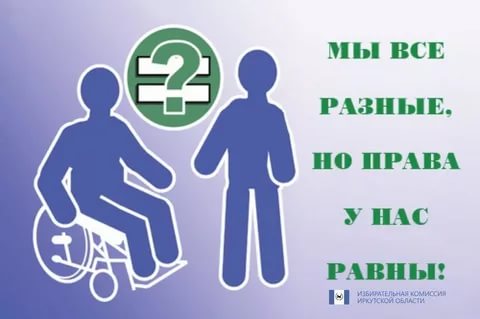 Dzień Walki z Dyskryminacją Osób Niepełnosprawnych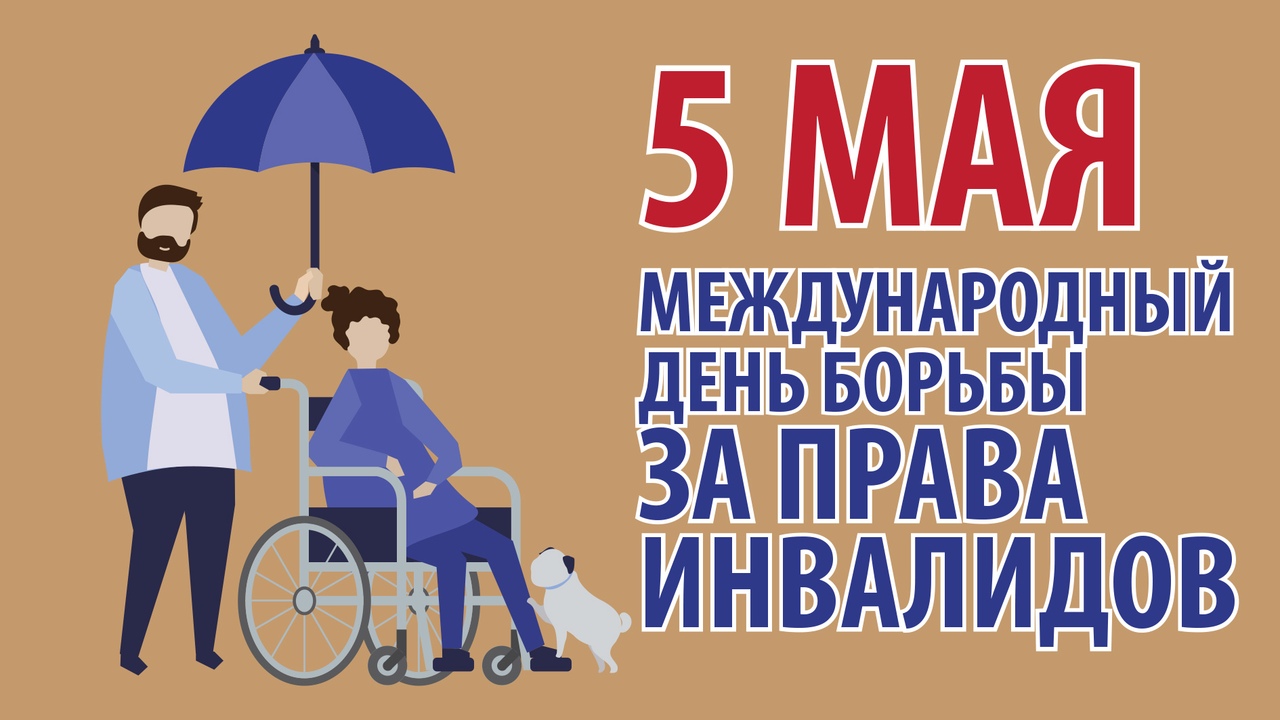 Międzynarodowe forum związane z zatrudnieniem inwalidów.„Ja sam jestem panem swojego życia”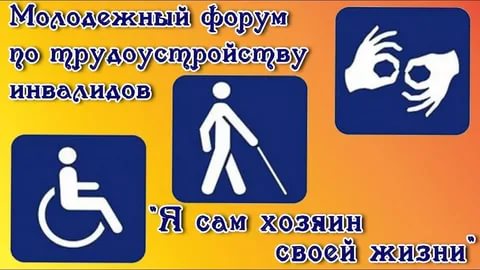 